     Черкащина – центр України  не  лише  в  географічному розумінні,  це - серце  нашої  держави, її  духовний  осередок,   на  просторах якого   творилась  велика і славна  історія.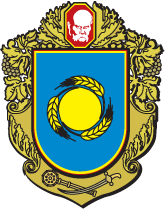    Земля Черкаська дала Україні і світові визначних письменників, вчених, митців. Родючі землі та повноводні ріки, багаті надра й працьовиті талановиті люди, відомі пам’ятки історії і культури, – все це робить Чер- кащину привабливою для українців і для світу.    Вебліографічний список  ,,Черкащина в світо- вій мережі” містить Інтернет-адреси, які розкри- вають історію і сьогодення Черкаської області.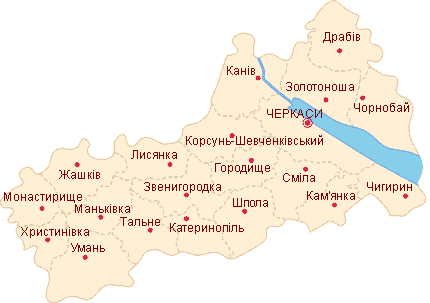 Черкаська область [Електронний ресурс] // Вікіпедія: вільна енцикл. –  Текст. дані. – Режим доступу: https://uk.wikipedia.org/wiki/%D0%A7%D0%B5%D1%80%D0%BA%D0%B0%D1%81%D1%8C%D0%BA%D0%B0_%D0%BE%D0%B1%D0%BB%D0%B0%D1%81%D1%82%D1%8C (дата звернення: 21.10. 2015). – Назва з екрана.      Сайт представляє географію, клімат, природ- ні ресурси, історію, адміністративно-територіа- льний устрій, економіку, культуру, релігію, відо- мих людей  Черкаської області. Портал: Черкащина [Електронний ресурс] //  Вікіпедія: вільна енцикл. –  Текст. дані. – Режим доступу: https://uk.wikipedia.org/wiki/%D0%9F%D0%BE%D1%80%D1%82%D0%B0%D0%BB:%D0%A7%D0%B5%D1%80%D0%BA%D0%B0%D1%89%D0%B8%D0%BD%D0%B0 (дата звернення: 21.10. 2015). – Назва з екрана.       На сайті  опублікована інформація  про відо- мих людей краю,  пам’ятні дати, окремі населені пункти.Черкаська обласна державна адміністрація [Електронний ресурс] / Офіційний портал. – Текст. дані. – Режим доступу: http://ck-oda.gov.ua/ (дата звернення: 21.10. 2015). – Назва з екрана.Черкаська обласна рада [Електронний ресурс] / Офіційний сайт. – Текст. дані. – Режим доступу: http://www.oblradack.gov.ua/ (дата звернення: 21.10. 2015). – Назва з екрана.   Карта Черкаської області [Електронний ресурс] // Сайт ,,МЕТА: мапи України”. – Текст. дані. – Режим доступу: http://map.meta.ua/ua/cherkasky-region/#zoom=7&lat=48.37538&lon=28.49305&base=B00 (дата звернення: 26.10. 2015). – Назва з екрана.   Краєзнавча Черкащина [Електронний ресурс] / Сайт Черкаської обласної організації Націона- льної спілки краєзнавців України.– Текст. дані. – Режим доступу: http://nsku.ck.ua/ (дата звернення: 21.10. 2015). – Назва з екрана.Головне управління статистики у Черкаській області  [Електронний ресурс] / Сайт Головного управління статистики у Черкаській області. – Текст. дані. – Режим доступу: http://www.ck. ukrstat.gov.ua/ (дата звернення: 21.10. 2015). – Назва з екрана.     Представлені статистичні відомості  про сучасний розвиток краю.Всі новини за тегом ,,Черкащина” [Електронний ресурс] // Сайт: ,,ТСН: вражає”. –  Текст. дані. – Режим доступу: http://tsn.ua/tags/%D0%A7% D0%B5%D1%80%D0%BA%D0%B0%D1%89%D0%B8%D0%BD%D0%B0 (дата звернення: 21.10. 2015). – Назва з екрана.Рідна Черкащина  [Електронний ресурс] // Сайт Фонду ,,Рідна Країна”. – Текст. дані. – Режим доступу: http://ck.ridna.ua/ (дата звернення: 21.10. 2015). – Назва з екрана.      Розкриваються суспільні, культурні, політичні новини Черкащини. Черкащина – Регіональна історія України [Електронний ресурс] // Сайт Національної бібліотеки України імені В.І. Вернадського. – Текст. дані. – Режим доступу: http://www.nbuv. gov.ua/node/1246 (дата звернення: 21.10. 2015). – Назва з екрана.     Книжкова виставка з фондів Національної бібліотеки України імені В.І. Вернадського, в якій представлено 167 книг про область.Моя Черкащина  [Електронний ресурс] // Сайт Обласної бібліотеки для юнацтва імені Василя Симоненка.  – Текст. дані. – Режим доступу: http://www.symonenkolib.ck.ua/index.php?option=com_content&view=article&id=885&Itemid=165  (дата звернення: 21.10. 2015). – Назва з екрана.       Сайт публікує  історичну довідку, інформацію про черкащан, лауреатів Всеукраїнських та обласних премій, літературне життя області та обдаровану молодь.Черкаський обласний краєзнавчий музей  [Електронний ресурс] / Сайт обласного краєзнавчого музею.  – Текст. дані. – Режим доступу: http://ckoblmuz.ck.ua/ (дата звернення: 21.10. 2015). – Назва з екрана.  Черкаська обласна організація Національної спілки письменників України [Електронний ресурс] / Сайт Черкаської обласної організації Національної спілки письменників України. – Текст. дані. – Режим доступу: https://spilkacherkassi.wordpress.com/ дата звернення: 26.10. 2015). – Назва з екрана.       Інформація про Черкаських письменників та їх творчість. Фільм Черкащина [Електронний ресурс] : [відео] // Сайт ,,Youtube”. – Текст. дані. – Режим доступу: https://www.youtube.com/watch?v=af-n_eQ34hQ (дата звернення: 19.10. 2015). – Назва з екрана.  7 чудес Черкащини   [Електронний ресурс] / Сайт ,,7 чудес Черкащини”. – Текст. дані. – Режим доступу: http://7chudes.ck.ua/ (дата звернення: 21.10. 2015). – Назва з екрана.  Коледжі, технікуми, училища, ліцеї в Черкаській обл. [Електронний ресурс] // Сайт ,,Osvita.com.ua: освіта в Україні”. – Текст. дані. – Режим доступу: http://www.osvita.com.ua/ua/colleges/?area=23 (дата звернення: 26.10. 2015). – Назва з екрана.  Черкаська область [Електронний ресурс] // Сайт ,,Україна сьогодні”. – Текст. дані. – Режим доступу:http://www.rada.com.ua/ukr/RegionsPotential/Cherkasy/ (дата звернення: 26.10. 2015). – Назва з екрана.  Мандрівки  Черкащиною і не тільки: подорожі  Черкащиною, Україною, світом [Електронний ресурс] / Сайт ,,Мандрівки  Черкащиною і не тільки”. – Текст. дані. – Режим доступу: http://www.mandry.ck.ua/ (дата звернення: 26.10. 2015). – Назва з екрана.       Фотоблог про  населені пункти та визначні місця Черкащини. Панкова Є.В. Туристичне краєзнавство: Черкась- ка область // Сайт ,,Все  о туризме – туристичне- ская библиотека”. – Текст. дані. – Режим доступу: http://tourlib.net/books_ukr/pankova312.htm (дата звернення: 26.10. 2015). – Назва з екрана.      Розділ книги  Панкової Є.В. ,,Туристичне кра- єзнавство”,  який подає відомості про область.Черкасская область    [Електронний ресурс] // Сайт ,,Мои Черкассы”. – Текст. дані. – Режим доступу: http://www.ckinfo.org.ua/mod_ckobl.php (дата звернення: 26.10. 2015). – Назва з екрана.  Моя Черкащина [Електронний ресурс] : // Сайт Черкаської обласної  державної телерадіокомпанії ,,Рось”. – Текст. дані. – Режим доступу: http://rosmedia.com.ua/index.php?option=com_content&view=article&id=2333:-280812&catid=32:2012-02-06-18-16-55&Itemid=51 (дата звернення: 21.10. 2015). – Назва з екрана.     Програма ,,Моя Черкащина” телерадіокомпанії ,,Рось”  про подорожі, враження від побаченого. Черкаська область [Електронний ресурс] // Сайт ,,Україна Інкогніта”. – Текст. дані. – Режим доступу: http://ukrainaincognita.com/mista-ta-regiony/cherkaska-oblast (дата звернення: 26.10. 2015). – Назва з екрана.     Розділ сайту  містить інформацію про цікаві та визначні місця Черкащини.Видатні краяни [Електронний ресурс] : // Сайт Черкаської обласної  універсальної наукової бібліотеки імені Тараса Шевченка. – Текст. дані. – Режим доступу: http://www.library.ck.ua/index. php/2009-06-02-13-47-47 (дата звернення: 21.10. 2015). – Назва з екрана.  Автор-укладач  Наталія ГоловкоХудожнє оформлення   Ніна ІваницькаВидавець:Комунальний заклад,,Обласна бібліотека для юнацтваімені Василя Симоненка”Черкаської обласної ради. Черкаси, вул. Ільїна, 285E-mail: oub_symonenko@ukr.netoub_metod@ukr.netwww.symonenkolib.ck.ua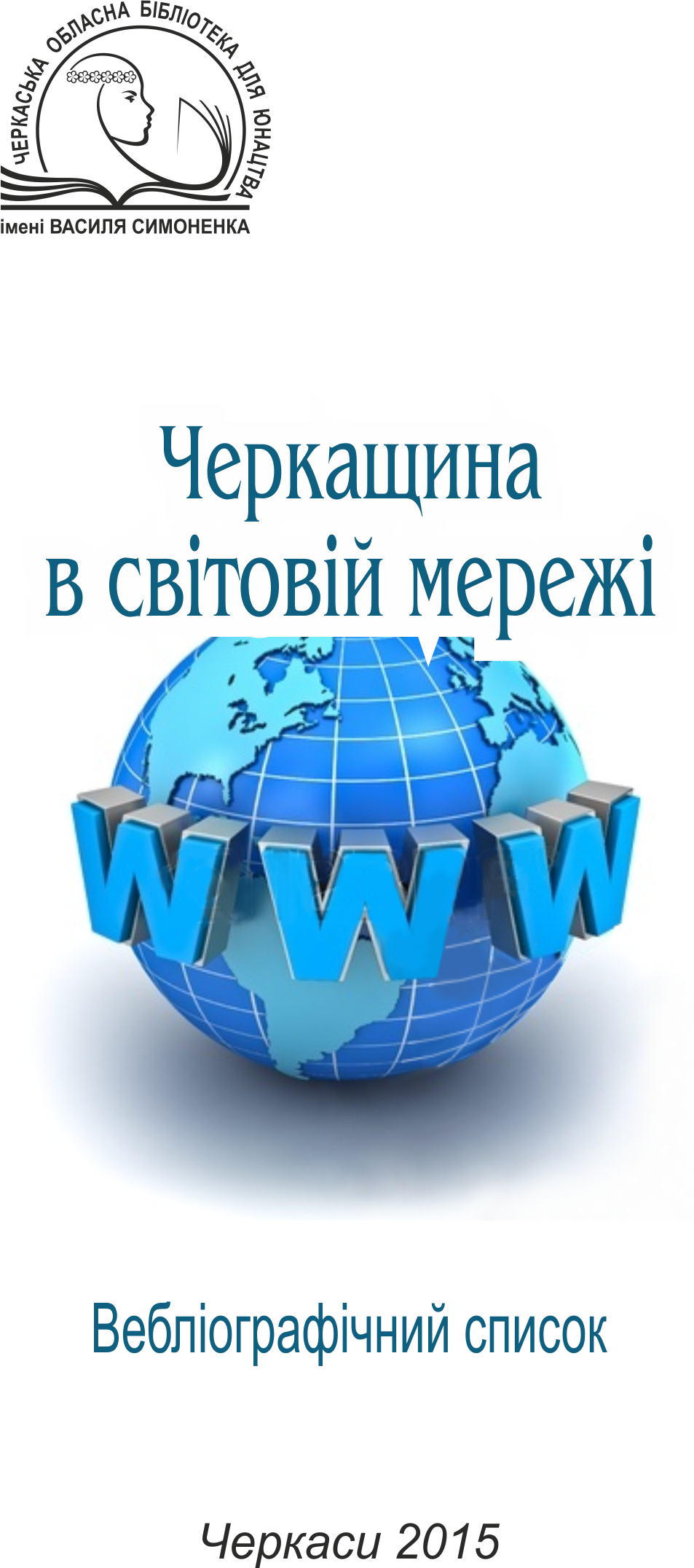 